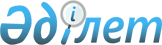 Қазақстан Республикасы Yкiметiнiң 2006 жылғы 20 желтоқсандағы
N 1227 қаулысының күшi жойылды деп тану туралыҚазақстан Республикасы Үкіметінің 2007 жылғы 19 қаңтардағы N 37 Қаулысы

      Қазақстан Республикасының Үкiметi  ҚАУЛЫ ЕТЕДI: 

      1. "Н.Т.Кәкиев туралы" Қазақстан Республикасы Үкiметiнiң 2006 жылғы 20 желтоқсандағы N 1227  қаулысының  күшi жойылды деп танылсын. 

      2. Осы қаулы қол қойылған күнiнен бастап қолданысқа енгiзiледi.        Қазақстан Республикасының 

      Премьер-Министрi 
					© 2012. Қазақстан Республикасы Әділет министрлігінің «Қазақстан Республикасының Заңнама және құқықтық ақпарат институты» ШЖҚ РМК
				